Source:	China Mobile Com. CorporationTitle:	3D model loading with MRF assistance Agenda Item:	10.6Document for:	Discussion and Agreement IntroductionAs a 3D dynamic representation, 3D model is animated with expression or motion signals captured from a camera. In order to reduce session establishment time and computational procedure, the generation of 3D models is not necessary for every session. UEs can load previously generated models, and the generation steps only need to be performed once.This document will discuss requirements on preparing non-real-time 3D model with MRF assistance for avatar based AR call.ProposalIt is proposed to revise the following two changes in the IBACS permanent document.2.1.1 AR two-party calls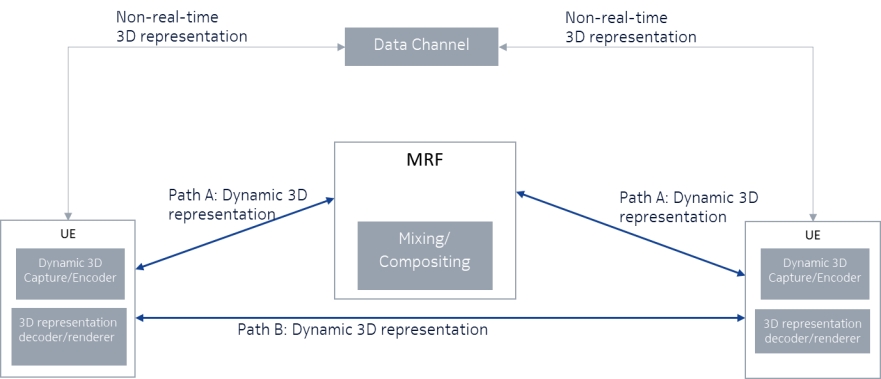 Figure 2.1.1.1: AR two-party callThe use case in Figure xx establishes a bidirectional AR two-party call, which may or may not use the MCU (MRF for IMS). It should be possible to combine other functions, e.g., 2D video, 360-degree video, images, etc., which are not shown in the figure for simplicity. The dynamic 3D representations delivery in this case is over RTP. It is bidirectional with conversational latency requirements. The dynamic 3D representation can be delivered over one of the two paths shown in the figure. Path A goes through the MCU (MRF for IMS) and Path B is point-to-point. Non-real-time 3D representations can be delivered via the data channel as shown in the figure.; the term 3D representation here includes both dynamic and static 3D representations, which are not captured and delivered under conversational latency requirements. The data channel is a WebRTC data channel or an IMS data channel. The IMS data channel used is as defined by TS 26.114. Further requirements, if needed, can be defined for using the data channel to transport 3D representations. The following set of requirements relate to the bidirectional conversational dynamic 3D representation: Call setup and control: this building block covers signalling to setup a call or a conference – basic functions already provided by MTSI and will be covered also in IRTCW.fetching of the entry point for the AR experience. The protocol needs to support upgrading and downgrading to/from an AR experience. Dependency on MeCAR to define device types. Formats: The media and metadata types and formats include in addition to the ones already covered by MTSI, volumetric media. Format properties and codecs need to be defined for dynamic 3D representations along with appropriate RTP payload formats and functions. Appropriate codecs need to be defined by MeCAR for encoding, decoding and rendering dynamic 3D representations.Real-time encoding and decoding with latency requirements for conversational media.Enhancements to SDP, scene description to support AR telephony For AR telephony media types(e.g., dynamic 3D representation), the necessary QoS characteristics need to be defined.Support for AR media processing in the MCU (MRF for IMS). 5G system integration: offering the appropriate support by the 5G system to AR telephony includes:discovery and setup of MCU (MRF) resources to process AR telephony media types.defining the necessary QoS characteristics for AR telephony media types. data collection and reporting. 2.1.2 AR multi-party calls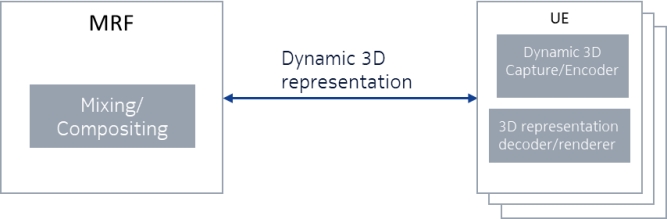 Figure 2.1.2.1: AR multi-party callThe use case in Figure 2.1.2.1 establishes a multiparty call. The call may be unidirectional (one dynamic 3D representation sender and multiple receivers, 1:N) or bidirectional (multiple dynamic 3D representation senders and multiple dynamic 3D representation receivers, N:N). The 1:N case can be addressed first as part of this work as it is simpler. The N:N case can be addressed later. In addition to the requirements of use case 2.1, the following requirements need to be considered for AR multi-party calls: Signalling for establishing a multiparty call. This may be done in a similar way as for traditional MTSI/WebRTC calls.Expanding scene description to address the case of multiple senders and multiple receivers; defining appropriate procedures to maintain position of all participants in the rendered space for each participant. Mixing/transcoding in the MCU (MRF for IMS) to combine content from multiple participants. This may include e.g., scaling and placement of 3D representations in a virtual room. Other requirements can also be studied.  More advanced requirements may also be considered based on the existing use cases in FS_5GXR and FS_5GSTARIntegration with other 5G services such as 5GMS for DASH delivery of AR media (that is not used for delivering conversational AR media but possibly video streams for a shared experience) along with conversational media. Maintaining consistent head motion and eye-contact in a multiparty call with 3D avatars. 4.2 AR call with real-time Animated Avatar 4.2.1MRF-assisted 3D modelling and skinningRequirements:Based on the above call flows, an MRF-assisted 3D avatar conversational AR call has the following requirements: An SDP indication for generation or of a 3D model by the MRF, including an indication that the MRF can further create motion signals. The SDP negotiation would include the media properties of the image stream provided by the source (sender UE). A media format for the source images. Any existing encoded video/image streams can be used for this purpose. Furthermore, a volumetric video stream may be used as well. Transport and format for the or motion signals. 1st ChangeChange End2nd Change Change End